Town of St. George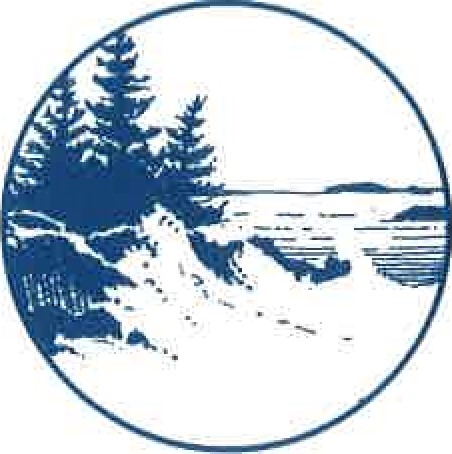                         3 School Street, P.O. Box 131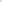 Tenants Harbor, Maine 04860-0131                       Telephone: 207-372-6363                              Fax: 207-372-8954The Harbor Committee has been working diligently on the 10 Cold Storage Road project over the past several years to secure and provide waterfront access to commercial and recreational users for generations to come. Prock Marine has been selected as the contractor through a request for qualifications process. The Committee, Prock, and our consultant, the Musson Group, have been working through a value-engineering process to come up with a finalized design and construction plan that meets the town’s needs in the most affordable way possible. That being said, it is now projected that the cost of construction will be higher than was originally estimated. The main reasons for the cost increase are a substantial increase in the price of steel and changes/modifications in the design as the engineering has evolved. 
Working with our consulting engineers and Prock, we have modified the plans to use more efficient construction methods and materials, while retaining the lifespan and integrity of the project. As more details emerged from these discussions, some modifications have resulted in unexpected engineering issues that increased costs. The Committee has taken extra time to carefully consider these issues and how each one may impact the project during and after construction. The Committee has consistently evaluated the project with the intent of wisely using the town funds to build the highest quality facility possible.The committee continues work with the Musson Group and Prock to bring the costs down without sacrificing the quality and original scope of the project. We continue to aggressively explore other funding options, such as grants, to cover the potential gap. Although this project is taking longer than expected, know that the Harbor Committee is working with the town’s best interests in mind and appreciates your patience as the process moves forward. We currently have an anticipated construction start date of fall 2020. The public is encouraged and welcome to attend the Harbor Committee meetings. The minutes of these meetings are also available for review.Matthew McCollomHarbor Master